			Załącznik nr 5 do ogłoszenia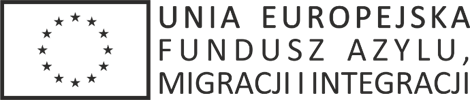 BEZPIECZNA PRZYSTAŃNr AL-ZP.272-19/20/ZP/USOPIS OBIEKTU